CHACO PARAGUAYO - UN MUNDO POR DESCUBRIR			                                  5 Tage Dienstag bis Donnerstag Übernachtung Hotel Florida in Filadelfia.  Dann bei Gastfamilien der Loma Plata Schule bis Sonntag.http://www.pasch-net.de/de/par/spo/ame/par/3310756.html 		http://www.hotelfloridachaco.com/ 		https://www.google.de/maps/place/Filadelfia,+Paraguay/@-22.3123216,-59.9073283,11z/data=!4m2!3m1!1s0x947210a8935f3ee3:0x2276b1a4ced0ca51 https://de.wikipedia.org/wiki/Gran_Chaco  Links zu den Mennoniten: 		http://www.unzensuriert.at/content/003903-Zu-Gast-den-Mennoniten-Kolonien-im-Chaco		http://de.wikipedia.org/wiki/Menno_(Paraguay)  Begleitung: Martina Merkwirth Aktivitäten: Ausflüge und Aktivitäten zusammen mit den Gastfamilien. Teilnahme am Unterricht der Loma Plata Schule. Wir besuchen verschiedene Museen, um die Geschichte der Mennoniten kennen zu lernen. Besuch der Trebol Fabrik (Milchproduktion mit modernster Technik). Außerdem fahren wir zu den Salzlagunen, um die besondere Natur im Chaco aus der Nähe zu sehen und besuchen dabei eine Rinderfarm. Nachtspaziergang: der Sternenhimmel im Chaco ist einzigartig! Safari durch Filadelfia. Besuch eines Indianerreservats. 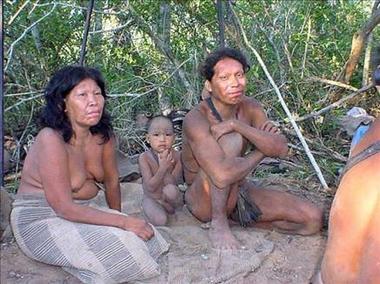 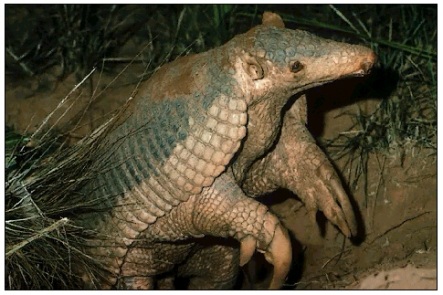 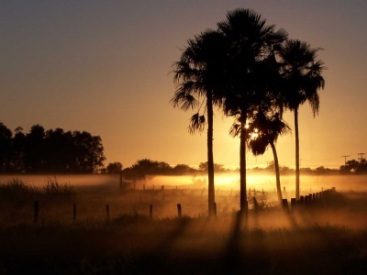 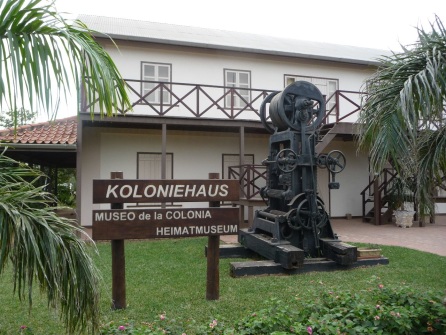 